PENGARUH  PEMBERDAYAAN SUMBER DAYA MANUSIA TERHADAP KINERJA PEGAWAI PADA DINAS KOMUNIKASI DAN INFORMATIKA KOTA BANDUNGSKRIPSIDiajukan untuk Memenuhi  Syarat dalam Penyusunan Skripsi dalam Menempuh Program Stara Satu (S1)Pada Program Studi Administrasi PublikDisusun Oleh :RAJA KHAIRUNISA142010142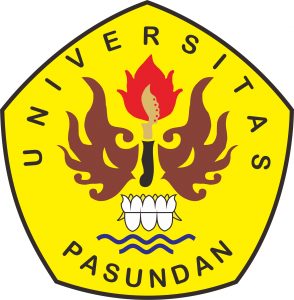 FAKULTAS ILMU SOSIAL DAN ILMU POLITIK UNIVERSITAS PASUNDAN BANDUNG2018